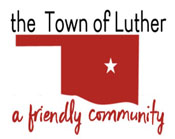 BOARD OF TRUSTEES FOR THE TOWN OF LUTHERREGULAR MEETING AGENDAMINUTESIn accordance with the Open Meeting Act, Section 311, The Town of Luther, County of Oklahoma, 119 S. Main Street, hereby calls a Regular Meeting of the Luther Board of Trustees, Tuesday, September 11, 2018 at 7:00 p.m. at The Luther Community Building, 18120 East Hogback Road, Luther, OK 73054.Call to order.Invocation Presentation of Colors - Boy Scout Troup 344Pledge of AllegianceRoll Call… All presentDetermination of a quorum… YesApproval of the minutes for the following meetings, August 14th Regular, August 23rd, 27th & September 4th Special Regular, as prepared by the Town Clerk/Treasurer and subject to additions or corrections by the Board of Trustees.Motion to approve as written: L. Jackson… 2nd: J. Roach… Unanimous Yes Vote.Report of the Treasurer.Motion to approve as written: J. White… 2nd: L. Jackson… Unanimous Yes Vote.Review of claims including payroll.Motion to approve as written: L. Jackson… 2nd: J. Roach… Unanimous Yes Vote.Trustee Comments.No ActionPresentation by Trevor Steward from The FreeWheel OrganizationNo ActionPresentation from the Chairman of the Parks Commission on the Parks Grant.No ActionTrustee One (Paxton Cavin)Consideration, discussion, and possible action regarding promoting Tony Walker to Sergeant of Luther Police Department.Motion to approve as written: P. Cavin… 2nd: J. White… Unanimous Yes Vote.Consideration, discussion, and possible action regarding the School Resource Officer Agreement pending suggested changes made by the Luther School Board.Motion to approve the attorney to revise and update the contract for the SRO and submit new draft to the district: P. Cavin… 2nd: J. Roach… Unanimous Yes Vote.Consideration, discussion, and possible action to pay Reserve Police Officers $10.00 per hour for shifts that are not covered due to vacation, sick calls, etc.Motion to approve as written: P. Cavin… 2nd: J. White… Unanimous Yes Vote.Consideration, discussion and possible action to surplus the items on the Police Department’s Surplus List.Motion to approve as written: P. Cavin… 2nd: L. Jackson… Unanimous Yes Vote.Consideration, discussion and possible action to sell, donate or otherwise dispose of the surplussed items from the previous item.Motion to approve as written: P. Cavin… 2nd: L. Jackson … Unanimous Yes Vote.Consideration, discussion and possible action to approve and sign the year to year agreement the Town of Luther has with the Oklahoma County Jail to incarcerate and house alleged offenders.Motion to approve as written: P. Cavin… 2nd: T. Langston… Unanimous Yes Vote.Trustee Two (Lea Ann Jackson)Trustee Three (Trandy Langston)Trustee Four (Jason Roach)Trustee Five (Jenni White)Consideration, discussion and possible action regarding Scherrie Pidcock and Jenni White attending the OML Conference for one day.  Not to exceed $200.00.      Motion to approve as written: J. Roach… 2nd: T. Langston… Unanimous Yes Vote.Consideration, discussion and possible action to review and adopt the Medical Marijuana Ordinance for the Town of Luther.Motion to approve ordinance with the changes made to 9-603 B regarding the 1,000 feet minimum distance from a school to be based on property line to property line: L. Jackson… 2nd: T. Langston… Four Yes Votes… J. Roach votes No.Consideration, discussion and possible action to review and adopt a Route 66 Corridor Resolution for the Town of Luther.Motion to approve and adopt, as written: J. White… 2nd: L. Jackson… Unanimous Yes Vote.Consideration, discussion and possible action to authorize The Mustard Seed Production Corporation to film in Luther on Saturday, September 22, 2018.Motion to approve as written: J. White… 2nd: T. Langston… Unanimous Yes Vote.Consideration, discussion and possible action regarding permitting requirements for film production companies wanting to shoot film on Town Property.No ActionConsideration, discussion and possible action to authorize the placement of, and payment for, a male and female porta potty during the night of Luther's Halloween celebration, Saturday, October 27th, not to exceed $100.00.Motion to approve as written: J. Roach… 2nd: J. White… Unanimous Yes Vote.Consideration, discussion and possible action to have the Luther Fire Department building sprayed by Bug Brigade for a total cost to be no more than $400.00 - every two months at a cost of $59.00 each.Motion to approve as written: J. White… 2nd: J. Roach… Unanimous Yes Vote.Consideration, discussion and possible action to purchase fire prevention packets to be given to students by the Fire Department at a cost of $894.00. Motion to approve as written with a change in cost of $740.90: J. Roach… 2nd: J. White… Unanimous Yes Vote.Consideration, discussion and possible action to purchase tires for the Fire Chief's vehicle (Tahoe) at a cost of $1,024.15.Motion to approve as written: J. White… 2nd: J. Roach… Unanimous Yes Vote.Consideration, discussion and possible action regarding asking County to pave behind town hall for parking.No Action.New Business: In accordance with the Open Meeting Act, Title 25 O.S. 311.A.9, new business is defined as any matter not known about or which could not have been reasonably foreseen prior to the time of posting the agenda.No New Business.Citizen participation:  Citizens may address the Board during open meetings on any matter on the agenda prior to the Board taking action on the matter. On any item not on the current agenda, citizens may address the Board under the agenda item Citizen Participation. Citizens should fill out a Citizen’s Participation Request form and give it to the Mayor. Citizen Participation is for information purposes only, and the Board cannot discuss, act or make any decisions on matters presented under Citizens Participation. Citizens are requested to limit their comments to two minutes.No Action.Adjourn.Motion to adjourn: T. Langston… 2nd: P. Cavin… Unanimous Yes Vote.____transcribed 09/12/2018 by____Kim Bourns, Town Clerk/Treasurer*Agenda Posted Monday, September 10, 2018 at Luther Town Hall, on the website at www.townoflutherok.com and on Facebook at The Town of Luther, prior to 7:00pm